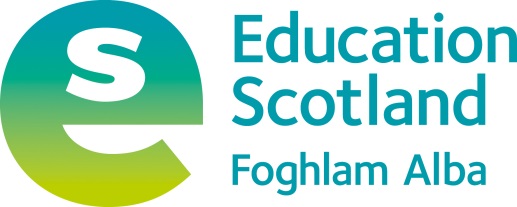 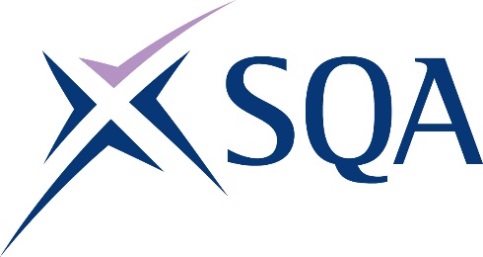 Technologies — broad general education mapping to National 3 and National 4 Administration and ITLearning, teaching and assessment in the technologies should span a range of the 13 key concepts. The curriculum organisers of Digital Literacy, and Technological Developments in Society and Business, along with the relevant social studies experiences and outcomes, should be covered when planning the S1–S3 Business Education curriculum.As with literacy, numeracy and health and wellbeing, digital literacy should be placed at the heart of all learning. Evidence of progress in digital literacy could be gathered from a range of curriculum areas, however it must be taught by specialist staff.This document has been created to show the mapping from the technologies experiences and outcomes, including digital literacy, into the National 3 and National 4 Administration and IT courses.Other documents that may be of use in planning learning, teaching and assessment in this area are:technologies experiences and outcomessocial studies experiences and outcomesTechnologies benchmarksSocial Studies benchmarksNational 3 Administration and IT course and unit support notesNational 4 Administration and IT course and unit support notesKey conceptEarlyFirstSecondThirdFourthOrganiser: Digital LiteracyUsing digital products and services in a variety of contexts to achieve a purposeful outcomeI can explore digital technologies and use what I learn to solve problems and share ideas and thoughts.TCH 0-01aI can explore and experiment with digital technologies and can use what I learn to support and enhance my learning in different contexts.TCH 1-01aI can extend and enhance my knowledge of digital technologies to collect, analyse ideas, relevant information and organise these in an appropriate way.TCH 2-01aI can explore and use the features of a range of digital technologies, integrated software and online resources to determine the most appropriate to solve problems.TCH 3-01aI can select and use digital technologies to access, select relevant information and solve real world problems.TCH 4-01aOrganiser: Digital LiteracyUsing digital products and services in a variety of contexts to achieve a purposeful outcomeI can explore digital technologies and use what I learn to solve problems and share ideas and thoughts.TCH 0-01aI can explore and experiment with digital technologies and can use what I learn to support and enhance my learning in different contexts.TCH 1-01aI can extend and enhance my knowledge of digital technologies to collect, analyse ideas, relevant information and organise these in an appropriate way.TCH 2-01aNational 3 (see Administration and IT course and unit support notes for more detail)National 4 (see Administration and IT course and unit support notes for more detail)Organiser: Digital LiteracyUsing digital products and services in a variety of contexts to achieve a purposeful outcomeI can explore digital technologies and use what I learn to solve problems and share ideas and thoughts.TCH 0-01aI can explore and experiment with digital technologies and can use what I learn to support and enhance my learning in different contexts.TCH 1-01aI can extend and enhance my knowledge of digital technologies to collect, analyse ideas, relevant information and organise these in an appropriate way.TCH 2-01aEditing a spreadsheet using basic functions, formatting and formulae, and creating and labelling a chart.Populating and editing a flat database by amending data, and deleting fields and records. Formatting and editing simple business documents using word-processing software by entering and editing text, and inserting graphics.Using the internet to search for and retrieve information requested.Using the centre’s internal network (intranet) to access and store files.Creating, editing and simple formatting of presentations.Using templates and simple formatting in desktop-publishing software to create a document.Composing an e-mail to send to a single recipient.Editing and printing a spreadsheet by applying simple formatting, formulae and functions, and sorting data on one column. Creating, labelling and printing a simple chart from a specified range. Populating and editing a flat database by creating and using forms with headers and footers. Searching the database using basic operators and sorting the database on one field. Presenting information from a flat database in a report format using headers and footers. Printing with all or selected fields visible in various formats. Creating and basic editing of simple business documents using 
word-processing software with headers and footers. Creating and editing simple tables, sorting on one column, and using borders and shading.Integrating data from other IT applications into a word-processing document to enhance it.Searching for, and extracting/downloading, relevant information from the internet using search engines, hyperlinks and favourites/bookmarks. Searching for, and extracting/downloading, relevant information using an internal network (intranet).Using presentation software, to produce a simple presentation, using basic functions including transition and animation, and slide content layout. Using desktop publishing, to produce a simple document, using basic functions to ensure the document is fit for purpose, eg size and content. Composing an e-mail, to send to one or more recipients, using basic functions, eg an attachment.Using emerging technologies for information/communication, eg blogs, social media.Using an e-diary to schedule an appointment and set a reminder.Key conceptEarlyFirstSecondThirdFourthOrganiser: Digital LiteracySearching, processing and managing information responsiblyI can use digital technologies to explore how to search and find information.TCH 0-02aUsing digital technologies responsibly I can access, retrieve and use information to support, enrich or extend learning in different contexts.TCH 1-02aI can use digital technologies to search, access and retrieve information and am aware that not all of this information will be credible. TCH 02-02aHaving used digital technologies to search, access and retrieve information I can justify my selection in terms of validity, reliability and have an awareness of plagiarism.TCH 3-02aI can use digital technologies to process and manage information responsibly and can reference sources accordingly.TCH 4-02aOrganiser: Digital LiteracySearching, processing and managing information responsiblyI can use digital technologies to explore how to search and find information.TCH 0-02aUsing digital technologies responsibly I can access, retrieve and use information to support, enrich or extend learning in different contexts.TCH 1-02aI can use digital technologies to search, access and retrieve information and am aware that not all of this information will be credible. TCH 02-02aNational 3 (see Administration and IT course and unit support notes for more detail) National 4 (see Administration and IT course and unit support notes for more detail)Organiser: Digital LiteracySearching, processing and managing information responsiblyI can use digital technologies to explore how to search and find information.TCH 0-02aUsing digital technologies responsibly I can access, retrieve and use information to support, enrich or extend learning in different contexts.TCH 1-02aI can use digital technologies to search, access and retrieve information and am aware that not all of this information will be credible. TCH 02-02aUsing the internet to search for and retrieve information.Using the internet to search for, retrieve and use information.Outlining the key employee responsibilities in terms of the security of information.Using emerging technologies for information/communication, eg blogs and social media.Key conceptEarlyFirstSecondThirdFourthOrganiser: Digital LiteracyCyber resilience and internet safetyI can explore, play and communicate using digital technologies safely and securely.TCH 0-03aI can extend my knowledge of how to use digital technology to communicate with others and I am aware of ways to keep safe and secure.TCH 1-03aI can explore online communities demonstrating an understanding of responsible digital behaviour and I’m aware of how to keep myself safe and secure.TCH 2-03aI can keep myself safe and secure in online environments and I am aware of the importance and consequences of doing this for myself and others.TCH 3-03aI can explore the impact of cyber-crime for business and industry and the consequences this can have on me. TCH 4-03aOrganiser: Digital LiteracyCyber resilience and internet safetyI can explore, play and communicate using digital technologies safely and securely.TCH 0-03aI can extend my knowledge of how to use digital technology to communicate with others and I am aware of ways to keep safe and secure.TCH 1-03aI can explore online communities demonstrating an understanding of responsible digital behaviour and I’m aware of how to keep myself safe and secure.TCH 2-03aNational 3 (see Administration and IT course and unit support notes for more detail)National 4 (see Administration and IT course and unit support notes for more detail)Organiser: Digital LiteracyCyber resilience and internet safetyI can explore, play and communicate using digital technologies safely and securely.TCH 0-03aI can extend my knowledge of how to use digital technology to communicate with others and I am aware of ways to keep safe and secure.TCH 1-03aI can explore online communities demonstrating an understanding of responsible digital behaviour and I’m aware of how to keep myself safe and secure.TCH 2-03aUsing the internet to search for and retrieve information.Using the internet to search for, retrieve and use information.Outlining the key employee responsibilities in terms of the security of people, property and information. Using emerging technologies for information/communication, eg blogs and social media.Key conceptEarlyFirstSecondThirdFourthOrganiser: Technological Developments in SocietyImpact, contribution, and relationship of technologies on business, the economy, politics, and the environment.I understand how local shops and services use technologies to provide us with what we need and want in our daily lives.TCH 0-07aI understand how technologies help provide for our needs and wants, and how they can affect the environment in which we live.TCH 1-07aI can make suggestions as to how individuals and organisations may use technologies to support sustainability and reduce the impact on our environment.TCH 2-07aI can identify the costs and benefits of using technologies to reduce the impact of our activities on the environment and business.TCH 3-07aI can explore the impact, contribution and use of various software applications and emerging hardware in business.TCH 3-08aI can present conclusions about the impact of technologies on the economy, politics and the environment.TCH 4-07aI can select and use appropriate hardware and software which supports evolving business activities.TCH 4-08aOrganiser: Technological Developments in SocietyImpact, contribution, and relationship of technologies on business, the economy, politics, and the environment.I understand how local shops and services use technologies to provide us with what we need and want in our daily lives.TCH 0-07aI understand how technologies help provide for our needs and wants, and how they can affect the environment in which we live.TCH 1-07aI can make suggestions as to how individuals and organisations may use technologies to support sustainability and reduce the impact on our environment.TCH 2-07aNational 3 (see Administration and IT course and unit support notes for more detail)National 4 (see Administration and IT course and unit support notes for more detail)Organiser: Technological Developments in SocietyImpact, contribution, and relationship of technologies on business, the economy, politics, and the environment.I understand how local shops and services use technologies to provide us with what we need and want in our daily lives.TCH 0-07aI understand how technologies help provide for our needs and wants, and how they can affect the environment in which we live.TCH 1-07aI can make suggestions as to how individuals and organisations may use technologies to support sustainability and reduce the impact on our environment.TCH 2-07aEditing a spreadsheet using basic functions, formatting and formulae, and creating and labelling a chart.Populating and editing a flat database by amending data, and deleting fields and records. Formatting and editing simple business documents using word-processing software by entering and editing text, and inserting graphics.Using the internet to search for and retrieve information requested.Using the centre’s internal network (intranet) to access and store files.Creating, editing and simple formatting of presentations.Using templates and simple formatting in desktop-publishing software to create a document.Composing an e-mail to send to a single recipient.Editing and printing a spreadsheet by applying simple formatting, formulae and functions, and sorting data on one column. Creating, labelling and printing a simple chart from a specified range. Populating and editing a flat database by creating and using forms with headers and footers. Searching the database using basic operators and sorting the database on one field. Presenting information from a flat database in a report format using headers and footers. Printing with all or selected fields visible in various formats. Creating and basic editing of simple business documents using 
word-processing software with headers and footers. Creating and editing simple tables, sorting on one column, and using borders and shading.Integrating data from other IT applications into a word-processing document to enhance it.Searching for, and extracting/downloading, relevant information from the internet using search engines, hyperlinks, and favourites/bookmarks. Searching for, and extracting/downloading, relevant information using an internal network (intranet).Using presentation software, to produce a simple presentation, using basic functions including transition and animation, and slide content layout. Using desktop publishing, to produce a simple document, using basic functions to ensure the document is fit for purpose, eg size and content. Composing an e-mail, to send to one or more recipients, using basic functions, eg an attachment.Using emerging technologies for information/communication, eg blogs, social media.Using an e-diary to schedule an appointment and set a reminder.